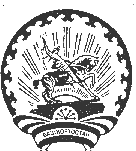         КАРАР                                                                        РЕШЕНИЕ«21 »  март    2019 й.                   № 200               « 21  »  марта    2019г.Об изменении назначения зданияВ соответствии с частью 4 статьи 15 Федерального закона №131-ФЗ от 06.10.2003г «Об общих принципах организации местного самоуправления в Российской Федерации», руководствуясь Законом Республики Башкортостан от 18.03.2005г №162-з «О местном самоуправлении в Республике Башкортостан», на основании решения межведомственной комиссии по переустройству и (или) перепланировке жилых (нежилых) помещений в многоквартирных жилых домах и переводу жилых помещений в нежилые помещения и нежилых помещений в жилые по городу Туймазы и Туймазинскому району Республики Башкортостан от 10.05.2018 №4, Совет сельского поселения Верхнебишиндинский сельсовет муниципального района Туймазинский район Республики Башкортостан                                                  РЕШИЛ:1. Изменить назначение здания с "дом культуры" на "административное здание" по адресу: РБ, Туймазинский район, с. Верхние Бишинды, ул. Победы, д.48"А"2.Настоящее решение вступает в силу с момента подписания.3.Настоящее решение разместить на официальном сайте Администрации сельского поселения Верхнебишиндинский сельсовет муниципального района Туймазинский район. Председатель Совета сельского поселения Верхнебишиндинский сельсоветмуниципального района Туймазинский районРеспублики Башкортостан           	                                        Р.А.Миннуллин21 марта 2019 года№ 200ПРОЕКТ        КАРАР                                                                        РЕШЕНИЕ_______    2019 й.                   № _____                ___    2019г.Об изменении назначения зданияВ соответствии с частью 4 статьи 15 Федерального закона №131-ФЗ от 06.10.2003г «Об общих принципах организации местного самоуправления в Российской Федерации», руководствуясь Законом Республики Башкортостан от 18.03.2005г №162-з «О местном самоуправлении в Республике Башкортостан», на основании решения межведомственной комиссии по переустройству и (или) перепланировке жилых (нежилых) помещений в многоквартирных жилых домах и переводу жилых помещений в нежилые помещения и нежилых помещений в жилые по городу Туймазы и Туймазинскому району Республики Башкортостан от 10.05.2018 №4, Совет сельского поселения Верхнебишиндинский сельсовет муниципального района Туймазинский район Республики Башкортостан                                                  РЕШИЛ:1. Изменить назначение здания с "дом культуры" на "административное здание" по адресу: РБ, Туймазинский район, с. Верхние Бишинды, ул. Победы, д.48"А"2.Настоящее решение вступает в силу с момента подписания.3.Настоящее решение разместить на официальном сайте Администрации сельского поселения Верхнебишиндинский сельсовет муниципального района Туймазинский район. Председатель Совета сельского поселения Верхнебишиндинский сельсоветмуниципального района Туймазинский районРеспублики Башкортостан           	                                        Р.А.Миннуллин